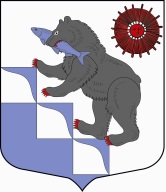 СОВЕТ ДЕПУТАТОВМУНИЦИПАЛЬНОГО ОБРАЗОВАНИЯ «ПОДПОРОЖСКОЕ ГОРОДСКОЕ ПОСЕЛЕНИЕ ПОДПОРОЖСКОГО МУНИЦИПАЛЬНОГО РАЙОНА ЛЕНИНГРАДСКОЙ ОБЛАСТИ»(ВТОРОЙ СОЗЫВ)РЕШЕНИЕО  внесении изменений в решение Совета депутатов Подпорожского городского поселения  от 20 декабря 2013 года  № 350  «О бюджете муниципального образования «Подпорожское городское поселение Подпорожского муниципального района Ленинградской области» на 2014 год»  В соответствии со статьей 153  Бюджетного  кодекса Российской Федерации, Совет депутатов муниципального образования «Подпорожское городское поселение Подпорожского муниципального района Ленинградской области»,РЕШИЛ:Внести в решение Совета  депутатов Подпорожского городского поселения от 20 декабря 2013 года № 350 «О бюджете муниципального образования «Подпорожское городское поселение Подпорожского муниципального района Ленинградской области» на 2014 год» (с изменениями, внесенными решением Совета депутатов от 30 января 2014 года №355, от 20 марта 2014 года №360, от 17 апреля 2014 года №373, от 20 мая 2014 года №376, от 17 июня 2014 года №377) следующие изменения:1. В статье 1 «Основные характеристики бюджета муниципального образования «Подпорожское городское поселение Подпорожского муниципального района Ленинградской области» на 2014 год» пункт 1 изложить в новой редакции: «1. Утвердить основные характеристики бюджета муниципального образования  «Подпорожское городское поселение Подпорожского муниципального района Ленинградской области» на 2014 год:    прогнозируемый общий объем доходов бюджета МО «Подпорожское городское поселение» в сумме 283 023,7 тыс. руб.;общий объем расходов бюджета МО «Подпорожское городское поселение» в сумме 307 112,9 тыс. руб.;прогнозируемый дефицит бюджета МО «Подпорожское городское поселение» в сумме 24 089,2 тыс. руб.».2. В пункте 2 статьи 2 «Доходы бюджета муниципального образования «Подпорожское городское поселение Подпорожского муниципального района Ленинградской области» на 2014 год» цифры «95553,8» заменить цифрами «181 265,9».3. В пункте 2 статьи 7 «Межбюджетные трансферты бюджетам муниципальных образований» цифры «204390,7» заменить цифрами «293108,2».4. Приложение 2 «Прогнозируемые поступления доходов бюджета муниципального образования «Подпорожское городское поселение Подпорожского муниципального района Ленинградской области» на 2014 год» изложить в новой редакции (прилагается).5. Приложение 3 «Виды и объем межбюджетных трансфертов, получаемых из областного и районного бюджетов в 2014 году» изложить в новой редакции (прилагается).6. Приложение 6 «Распределение бюджетных ассигнований по целевым статьям (муниципальным программам и непрограммным направлениям деятельности), группам и подгруппам видов расходов классификации расходов бюджетов, а также по разделам и подразделам классификации расходов бюджетов по муниципальному образованию Подпорожское городское поселение Подпорожского муниципального района Ленинградской области» на 2014 год» изложить в новой редакции (прилагается);7. Приложение 7 «Распределение бюджетных ассигнований по разделам, подразделам, целевым статьям (муниципальным программам и непрограммным направлением деятельности), группам и подгруппам видов расходной  классификации расходов бюджетов по муниципальному образованию Подпорожское городское поселение  Подпорожского  муниципального района Ленинградской области» на 2014 год» изложить в новой редакции (прилагается);8.  Приложение 8 «Расходы по разделам и подразделам классификации расходов муниципального образования «Подпорожское городское поселение Подпорожского муниципального района Ленинградской области» на 2014 год» изложить в новой редакции (прилагается).9. Приложение 9 «Ведомственная структура расходов по муниципальному образованию «Подпорожское городское поселение Подпорожского муниципального района Ленинградской области» на 2014 год» изложить в новой редакции (прилагается).10. Приложение 11 «Межбюджетные трансферты на осуществление части полномочий Подпорожского городского поселения по решению вопросов местного значения в соответствии с заключенным соглашением в 2014 году» изложить в новой редакции (прилагается).11. Приложение 13 «Адресная инвестиционная программа за счет средств  бюджета муниципального образования Подпорожское городское поселение  Подпорожского  муниципального района Ленинградской области» на 2014 год» изложить в новой редакции (прилагается).Глава муниципального образования                                             В.В. Мосихин 16 июля 2014  года                                                 №  382                 